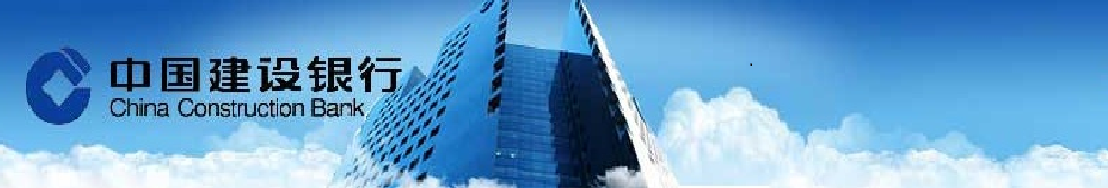 渣打銀行公佈的一項專有指數顯示，主要國際金融中心的人民幣使用量去年減少10.5%，在12月降至29個月低位。渣打銀行表示，中國當局採取的管控措施也抑制了離岸人民幣的使用。該行並表示，“資本管控加強、揮之不去的當局干預疑慮以及貶值預期，令真正的離岸人民幣使用者保持謹慎”。 美國12月貿易逆差收窄，因出口升至近一年半高點，受技術產品創紀錄提振，但國內需求增長直指進口進一步增加，可能會限制經濟增長。外匯市場    台幣兌美元週二收貶逾1角。儘管台股高檔持穩，但韓元走弱，外資反手買匯，令台幣自20個月高位拉回貶破31大關。外商銀昨日在匯市方向不一致，上午仍有不少拋匯，不過午後外商銀的買盤就明顯增多。而在台幣貶破31大關後，也引發出口商不少美元賣盤出籠。昨日外資動作分歧，不若先前持續匯入，也許意味著台幣走向雖不必然趨貶，但未來升幅或可能受限，未來將持續關注外資動向及其他亞幣的表現。預計今天成交區間在30.900~31.100。貨幣市場    臺灣銀行間短率周二持穩低檔。提存期初資金雖然寬鬆，但感覺分配不均，除大型龍頭銀行因政府基金走錢沒開門外，行庫也為了因應明日國庫借款拆入資金，利率則持穩在既有水準。人民幣市場部分，隔拆利率在1.30%-2.30%，一年天期cnh swap落在 2,280 -2,420。債券市場    週二美國公佈12月貿易數據好於預期，12月贸易逆差收窄，因出口升至近一年半高點，股市小幅上揚，債券市場區間震盪整理，終場10年期美債利率下滑1.5bps收2.393%；30年期利率下滑3bps收3.018%，今日市場無重要數據公布，美債10年利率目前於2.40%附近震盪整理，若向下突破整體偏空走勢可能趨於區間震盪。期貨市場    週二離岸人民幣走貶，從本波高點6.80貶值300多點，來到6.8342，目前接近從6.90-6.87所形成之下降趨勢線，估計突破上檔難度高，先看6.855壓力關卡。離岸人民幣換匯點變化不大，一個月235(+0)，一年期2405(-15)。期貨週二成交1175口，成交約當金額0.40億美金，留倉口數2612口，約當留倉金額0.88億美金。Economic Data免責聲明本研究報告僅供本公司特定客戶參考。客戶進行投資決策時，應審慎考量本身之需求、投資風險及風險承壓度，並就投資結果自行負責，本公司不作任何獲利保證，亦不就投資損害負任何法律責任。本研究報告內容取材自本公司認可之來源，但不保證其完整性及精確性、該報告所載財務資料、預估及意見，係本公司於特定日期就現有資訊所作之專業判斷，嗣後變更時，本公司將不做預告或更新；本研究報告內容僅供參考，未盡完善之處，本公司恕不負責。除經本公司同意，不得將本研究報告內容複製、轉載或以其他方式提供予其他第三人。FXLastHighLowUSD/TWD31.04831.0530.93USD/CNY6.8636.88536.8625USD/CNH6.83526.83956.7953USD/JPY112.39112.58111.6EUR/USD1.06831.0751.0656AUD/USD0.76280.76810.7606Interest RateInterest RateLastChgTW O/NTW O/N0.210.03TAIBOR 3MTAIBOR 3M0.65922-0.00011CNT TAIBOR 3MCNT TAIBOR 3M5.1367-0.7256CNT TAIBOR 1YCNT TAIBOR 1Y5.14-0.2969TW IRS 3YTW IRS 3Y0.8596-0.008TW IRS 5YTW IRS 5Y1.0965-0.0035TW 5Y BONDTW 5Y BOND0.8205-0.0035TW 10Y BONDTW 10Y BOND1.152-0.0105SHIBOR O/NSHIBOR O/N2.2810.003SHIBOR 1MSHIBOR 1M3.93040.0273SHIBOR 3MSHIBOR 3M4.0160.0663CN 7Y BONDCN 7Y BOND3.219-0.022CN 10Y BONDCN 10Y BOND3.474-0.023USD LIBOR O/NUSD LIBOR O/N0.68833-0.00445USD LIBOR 3MUSD LIBOR 3M1.038440.00444USD 10Y BONDUSD 10Y BOND2.3931-0.0183USD 30Y BONDUSD 30Y BOND3.0179-0.0351CommodityCommodityLastChgBRENTBRENT55.05-0.5WTIWTI52.17-0.63GOLDGOLD1233.85-0.06StockStockLastChgDow JonesDow Jones20090.2937.87NasdaqNasdaq5674.21710.665S&P 500S&P 5002293.080.52DAXDAX11549.4439.6SSEASSEA3305.801-4.096HISHIS23348.24-16.67TAIEXTAIEX9554.56-34.82Nikkei 225Nikkei 22518910.7857.17KOSPIKOSPI2075.21-20.36Source: BloombergSource: BloombergSource: BloombergSource: BloombergDate CountryEventPeriodSurveyActualPrior02/07TA貿易收支Jan$3.67b$3.50b$4.86b02/07TA出口(年比)Jan8.00%7.00%14.00%02/07TA進口(年比)Jan10.40%8.40%13.20%02/07US貿易收支Dec-$45.0b-$44.3b-$45.2b02/07CH外匯存底Jan$3003.5b$2998.2b$3010.5b02/08TACPI(年比)Jan2.02%2.25%1.70%02/08TAWPI(年比)Jan1.50%2.72%1.41%02/08USMBA 貸款申請指數3-Feb-----3.20%02/08-02/18CH外國直接投資(年比)人民幣Jan1.40%--5.70%